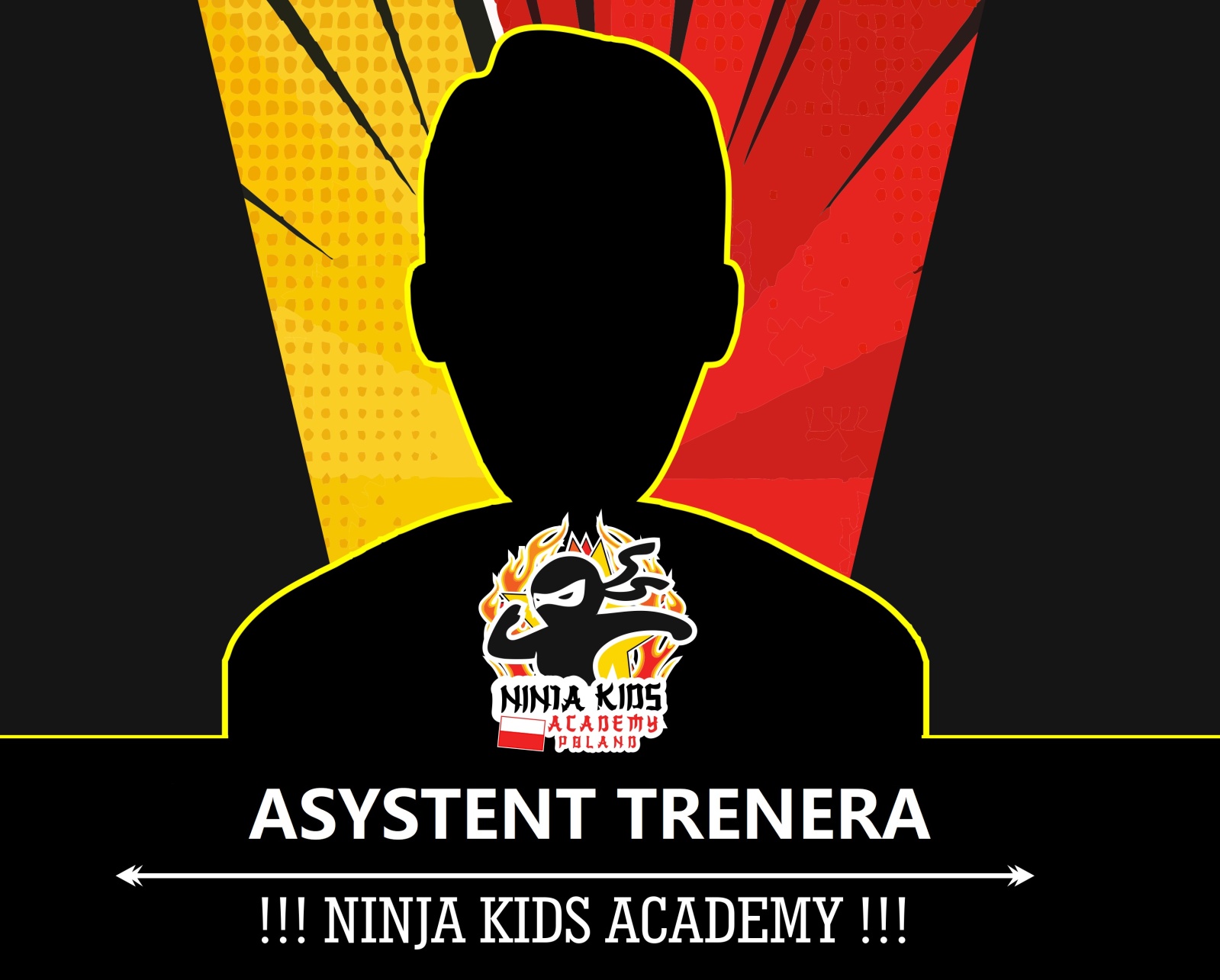 Asystent instruktor zajęć z ogólnorozwojowych / sportowych z dziećmi w wieku 4-12 lat. Poszukujemy pozytywnych, energicznych osób, które mają dobry kontakt z dziećmi. 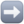 OPIS STANOWISKA : Pomoc w prowadzeniu autorskich zajęć sportowych dla dzieci.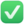  Dodatkowe atuty: wcześniejsze doświadczenie sportowe lub doświadczenie w pracy z dziećmi Zainteresowane osoby kontaktCzekamy na Ciebie!!!Jarosław,Dołącz do naszej drużyny!697198932 Ninja.k.academy@gmail.comhttps://www.facebook.com/NinjaKidsAcademyPolandZgłoś się do nas ... ZAPRASZAMY !!